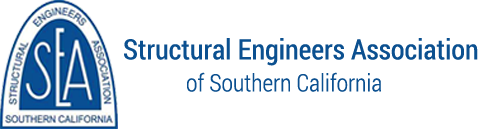 SEAOSC Life Membership ApplicationThis membership grade may be awarded at the discretion of the Board of Directors to a member in good standing for not less than 20 years who is retired, defined as not holding an office outside the home.  Life membership grade is applicable to the membership grades of Member SE, Member, Affiliate, Industry Member or Corresponding Member.
Name: 		___________________________________________________________
License(s):	___________________________________________________________
Email:		___________________________________________________________
Phone:		___________________________________________________________Please answer the following Life Membership Grade Criteria questions:What year did you join the Association?Are you retired?  YES/NODo you have an office outside the home? YES/NOIf approved by the Board of Directors, we’d like to announce your Life Membership in our monthly Newsletter and Social Media outlets along with some or all of this information.Do you grant SEAOSC permission to make an announcement of your Life   YES/NOHave you participated in a SEAOSC or SEAOC Committee as a voting member?  If yes, which Committee?Have you been a SEAOSC Board Member?  If yes, when?Have you contributed to a SEAOSC and/or SEAOC document?  If yes, please explain.Have you ever won a SEAOSC or SEAOC award?  If yes, please explain.Outside of SEAOSC, are there any Professional Accomplishments you’d like to share with fellow SEAOSC members and readers?What has SEAOSC meant to you?   *Please provide us a photo we may use in our announcement.
